государственное бюджетное общеобразовательное учреждение Самарской области основная общеобразовательная школа №11 города Новокуйбышевска  городского округа Новокуйбышевск Самарской области структурное подразделение «Детский сад «Колокольчик»Конспект открытого группового коррекционно-развивающегозанятия педагога-психолога с детьми подготовительной группы (6-7 лет) Цель: восстановление чувства доверия к себе, к другим, к миру Задачи:Формирование чувства дружбы, коммуникабельности, уверенности в себеРазвитие слухового внимания, мышления, памяти, фонематического восприятия, мелкой моторики, произвольного поведенияРазвитие буквенного синтеза, совершенствование навыков чтениНаправление – коррекционно-развивающее;Группа – подготовительная к школе;Тема – «Дружба»;Форма организации – групповая;Время реализации – 25 - 30 минут;Количество детей – 6 чел;Оборудование: Карточки для упражнения «Лабиринт» (по количеству воспитанников), мультимедийный проектор, презентация сказки «Полёт на луну», релаксирующая и ритмичная музыка, песочница, шарф, карточки для игры «Правила дружбы», мячик «Су-Джок» и массажный мягкий мячик, ладошки детей, вырезанные из цветной бумаги, выполненные на предыдущих занятиях, круг с глазами и улыбкой (Личико солнышка), клей, «улыбающиеся рожицы».Содержание занятия:Загадка по теме занятияЦель: совместно с детьми обозначить тему занятияПриветствие кулачками. Все участники вместе с психологом встают в круг, вперед выставляют ведущую руку с зажатым кулачком, делают три шага в центр проговаривая при этом по слогам слово «Здрав-ствуй-те». Кулачки встречаются.Дети рассаживаютсяПсихолог:Друг без друга мы скучаем,
Вместе с радостью играем.
И нам ссориться не нужно.
Ведь всего сильнее …             (Дружба)2. «Групповая дискуссия» Цель: снятие мышечного и эмоционального напряжения, раскрепощение	Психолог: Ребята, а расскажите, пожалуйста, как вы понимаете, что такое дружба?- У вас есть друзья?- Что может привести к ссоре?- Сколько друзей может быть у человека?- Как надо вести себя с друзьями?3. Лабиринт «Игра с другом» Цель: развитие мелкой моторики, мышления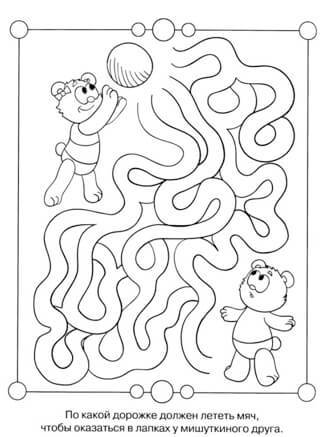 4. Игра «Лиса или заяц» Цель: развитие внимания, мелкой моторики, дружеской поддержкиХод игры: Для игры понадобятся 2 мячика (Су-Джок и мягкий массажный мячик). Участники встают в круг. Один мячик (Су-Джок) называется «лиса», а другой (мягкий массажный) – «заяц». «Лиса» перекладывает мячик из одной руки в другую за спиной, «заяц» - перекладывает мячик из руки в руку сначала пропуская его под одной ногой, а потом под другой. Начинается игра выбором двоих участников, которые стоят напротив друг друга в кругу. Мячики вручаются ребятам. Игра начинается, ведущий дает команду к старту (во время игры играет ритмичная, веселая музыка). Участникам нужно выполнить действие со своим мячиком правильно и передать его соседу слева. Мячики двигаются в одном направлении по кругу. Мяч «лиса» только с одним действием движется быстрее, чем «заяц».Те, кто выполняют два действия «заяц» должны постараться делать это как можно быстрее, чтобы убежать от мячика «лиса». Игра заканчивается тогда, когда «лиса» догоняет «зайца». При желании детей в игру можно проиграть еще один раз.5. Сказка «Полет на луну»	Цель: развитие эмоциональной сферы	Психолог читает сказку (Приложение 1) под тихую, релаксирующую музыку и идет презентация с героями сказки. После прочтения ребята обсуждают сказку и делают выводы.6. Игра «Правила дружбы»	Цель: развитие мелкой моторики, стимуляция мыслительных действий, речевое развитие.Психолог: Ребята, сейчас мы поиграем с вами еще в одну увлекательную игру. В нашей любимой песочнице, в песке закопаны карточки. Вы с завязанными глазами будете копошиться в песке. Ваша задача, найти карточку, взять ее, посмотреть и назвать какая буква написана на карточке, а затем, перевернув карточку по картинке понять, какое правило дружбы на ней изображено. Каждый из вас найдет по одной карточке.Когда все карточки собраны и правила все выведены, ребята из собранных букв составляют слово «ДРУЖБА»На экране проектора появляются все правила дружбы. Это правило остается на экране до конца занятия.7. Упражнение «солнышко из ладошек»Цель: развитие мелкой моторикиХод упражнения: психолог показывает центр солнышка (круг с глазками и улыбкой). Объявляет детям, что не хватает лучиков. Детям раздаются их ладошки, вырезанные на предыдущих занятиях из цветной бумаги. И все дети приклеивают к основанию свои ладошки, это лучики. Солнышко «машет» ребятам и убыбается.8. Сюрпризный момент.Ребята, вы были сегодня такие внимательные, сообразительные, умные. Я  хочу тоже подарить вам вот такие «улыбающиеся рожицы». Они будут всегда дарить вам хорошее настроение и уверенность. Ведь когда у человека хорошее настроение он легко сможет преодолевать любые - препятствия. Будьте всегда радостными и добрыми и свое добро дарите своим родным и друзьям. Ведь улыбка творит чудеса. Если ты будешь приветливым, улыбчивым, тогда у тебя будет много друзей и знакомых, у которых имеется желание с тобой разговаривать, играть.9. Рефлексия10.  Ритуал прощания. Упражнение «Всем, всем, до свиданья».Дети образуют столбик из своих кулачков (по одному кулачку) и с улыбкой говорят: «Всем, всем, до свидания!»